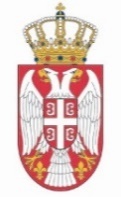 REPUBLIKA SRBIJANARODNA SKUPŠTINAOdbor za dijasporu i Srbe u regionu 09 Broj: 06-2/259-19 23. oktobar 2019. godineB e o g r a dZ A P I S N I K17. SEDNICE ODBORA ZA DIJASPORU I SRBE U REGIONU, ODRŽANE 22. OKTOBRA 2019. GODINESednica je počela u 15,20 časova. U skladu sa članom 44. stav 4. Poslovnika Narodne skupštine, sednica je održana zajedno sa Odborom za kulturu i informisanje. 	Sednici je prisustvovao i pozdravio prisutne potpredsednik Narodne skupštine prof. dr Vladimir Marinković.  Sednicom je predsedavao Miodrag Linta, predsednik Odbora za dijasporu i Srbe u regionu.Sednici su prisustvovali članovi Odbora za dijasporu i Srbe u regionu: zamenik predsednika Odbora Mirjana Dragaš, Aleksandar Marković, Blaža Knežević, Olivera Ognjanović, prim. dr Vlado Babić, Marjana Maraš, Dragan Veljković i Aleksandar Čotrić (pristigao u toku sednice) kao i zamenici prisutnih članova Odbora: Snežana Paunović, mr Jadranka Jovanović i Zoran Bojanić. 	Sednici nisu prisustvovali članovi Odbora za dijasporu i Srbe u regionu: Goran Nikolić, mr Ivan Kostić, Ljiljana Mihajlović, Vladimir Đurić, Radoslav Milojičić, dr Ivan Bauer,  Filip Stojanović i Dejan Šulkić.	Sednici su prisustvovali predsednik i članovi Odbora za kulturu i informisanje: predsednik Odbora Mirko Krlić, Dragana Kostić, Stanija Kompirović, prof. dr Marko Atlagić, mr Jadranka Jovanović, Aleksandar Jugović, Snežana Paunović, Nataša Mihailović Vacić, Hadži Milorad Stošić, Đorđe Vukadinović i zamenik člana Mladen Lukić.	Sednici su prisustvovali predsednik i članovi Poslaničke grupe prijateljstva sa Kanadom: Zoran Bojanić (predsednik), Zvonimir Đokić, Aleksandra Majkić, Milosav Milojević, Aleksandra Čabraja.	Sednici su prisustvovali:	 Mila (Milica Pivnički) Malruni (Mila Mulroney), supruga bivšeg  premijera Kanade, Brajan Malruni (Brian Mulroney), bivši premijer Kanade. Iz Ambasade Kanade sednici su prisustvovali: Nj.E. Kati Čaba (Kati Csaba), ambasador, Roland Lavoie (Roland Lavoie), ataše za odbranu; Filip Petrović, poverenik za trgovinu; Brajan Ebel (Brian Ebel), savetnik i Vladan Miladinović. Sednici su prisustvovali i: Nj.E. Koenrad Adam (Koenraad Adam) ambasador, Kraljevina Belgija; Nj.E. Mohamed Amine Belhaj (Mohammed Amine Belhaj), ambasador, Maroko; Nj.E. Abdelhamid Šebšub (Abdelhamid Chebchoub), ambasador, Alžir; Mohamed Elsager (Mohamed Elsagheer), načelnik ekonomskog odeljenja, Ambasada Egipta; Almami Kobele Keita (Almamy Kobele Keita), otpravnik poslova, Ambasada Gvineje; Ana Ražnatović, otpravnik poslova, Ambasada Crne Gore; Moner Abogre, ataše za odbranu, Ambasada Libije. Sednici su prisustvovali i: Vim Boremans (Wim Borremans), NDI Srbija; Suzana Bošković, saradnik na programu, NDI Srbija; Aleksandar Cvejić, Sektor vazdušnog transporta i prevoza opasne robe Ministarstva građevinarstva, saobraćaja i infrastrukture; Aleksandar Obrenović, predsednik Kanadsko-srpskog poslovnog udruženja; Mirjana Dončić-Beaton, izvršni direktor Kanadsko-srpskog poslovnog udruženja; Zoran Hamović, Klio (Clio); Miljana Nenadov, Narodno pozorište, Niš; Gabrijela Nikolić (Gabriella Nikolić); Nora Refai (Nora Refai), pravnik; Barbara Tolevska (Barbara Tolevska), Narodno pozorište, Niš; Dragana Varagić (glumica). Iz opštine Novi Bečej sednici su prisustvovali: Vladimir Davidović, direktor Narodne biblioteke u Novom Bečeju i predsednik Organizacionog odbora za organizovanje posete Mile i Brajana Malrunija; Saša Maksimović, predsednik opštine Novi Bečej i član Organizacionog odbora; Oto Kišmarton, šef Kabineta predsednika opštine Novi Bečej i član Organizacionog odbora; Tamara Popov, načelnica Opštinske uprave Novi Bečej i članica Organizacionog odbora i Saša Dujin, direktor Turističke organizacije opštine Novi Bečej i član Organizacionog odbora. Iz Ministarstva spoljnih poslova sednici su prisustvovali: dr Ljiljana Nikšić, ambasador, načelnik Odseka za migracionu politiku, dijasporu i socijalne sporazume; Vladimir Jovičić, načelnik Odeljenja za Severnu i Južnu Ameriku. Sednici su prisustvovali i nosioci povelje Viteza svetosavskog pacifizma: General Luis Mekenzi; Arno Gujon, predsednik NVO Solidarnost za Kosovo; Jelka Aćimović, Kolo srpskih sestara, Montreal; Justina Pupin, potomak Mihajla Pupina, iz Dubaija; Jelena Buhač Radojičić, preživelo dete logoraš, Jasenovac; Smilja Tišma; Gojko Rončević Mraović; dr Ivana Lučić, potomak Vojvode Stepe Stepanovića i dr Slobodanka Grković, potomak Milunke Savić. Sednici je prisustvovala i Maja Kovačević iz Kraljeva, majka jedanaestoro dece. Sednici su prisustvovali i Stanko Debeljaković, predsednik Centra za međunarodne odnose i kulturnu saradnju, kao i studenti Fakulteta političkih nauka i Fakulteta bezbednosti: Tiosav Purić, Nikola Stanišić, Katarina Čuturilo, Sofija Milenković i Miloš Milićević. 	Otvarajući sednicu, predsednik Odbora Miodrag Linta je konstatovao da je u sali prisutno osam članova Odbora i da ne postoji kvorum za odlučivanje, te je otvorio sednicu u skladu sa članom 72. stav 5. Poslovnika Narodne skupštine.	Miodrag Linta je pozdravio potpredsednika Narodne skupštine prof. dr Vladimira Marinkovića, članove oba odbora, članove Poslaničke grupe prijateljstva sa Kanadom i uvažene goste: gospođu Milu (Milicu  Pivnički) Malruni, istaknutu  članicu srpske dijaspore iz Kanade, suprugu 18. premijera Kanade, gospodina Brajana Malrunija, 18. premijera Kanade, ambasadore i druge predstavnike diplomatskog kora, predstavnike Odeljenja za migracionu politiku, dijasporu i socijalne sporazume Ministarstva spoljnih poslova Republike Srbije, predstavnike Opštine Novi Bečej, nosioce povelja Viteza svetosavskog pacifizma kao i predstavnike nevladinih organizacija.	U ime predsednice Narodne skupštine Maje Gojković i svoje ime, Milu Malruni,   njenog supruga Brajana Malrunija i goste, pozdravio je potpredsednik Narodne skupštine prof. dr Vladimir Marinković, i tom prilikom čestitao gospođi Malruni dobijanje povelje Viteza svetosavskog pacifizma zahvaljujući se na aktivnostima  koje čini radi očuvanja srpskog identiteta, vere i jezika i velikom doprinosu razvoju  srpsko-kanadskih veza. 	Mirko Krlić, predsednik Odbora za kulturu i informisanje, pozdravljajući sve prisutne, čestitao je gospođi Malruni na dobijenom priznanju i pohvalio napore koje čini u približavanju dve zemlje.	Nastavljajući sa predsedavanjem zajedničke sednice Miodrag Linta, predsednik Odbora za dijasporu i Srbe u regionu upoznao je najpre prisutne zvanice sa nadležnošću i radom Odbora za dijasporu i Srbe u regionu naglašavajući da Odbor kao jedno od stalnih radnih tela Narodne skupštine Republike Srbije radi na unapređenju odnosa sa dijasporom i Srbima u regionu kao i drugim pitanjima koja se odnose na očuvanje, jačanje i ostvarivanje veza matične države i Srba u regionu, kao i poboljšanje položaja i zaštite prava i interesa pripadnika dijaspore i Srba u regionu. S obzirom na temu sednice, „Očuvanje kulturnog identiteta u dijaspori“, istakao je neprocenjivu važnost očuvanja kulturnog, nacionalnog, jezičkog i verskog identiteta Srba u zemljama regiona i dijaspore. Naveo je da je očuvanje maternjeg jezika, tradicije i običaja izvan matice, najznačajniji način odupiranja snažnom uticaju većinskog naroda, koji vodi procesu asimilacije i konstantnom smanjenju Srba van Srbije. Naglašavajući da je počastvovan prisustvom gospođe Mile Pivnički Malruni, supruge bivšeg kanadskog premijera i istaknutog člana srpske dijaspore u Kanadi, osvrnuo se na neka pitanja za koja smatra da su od bitnog značaja za srpsku dijasporu, na problem očuvanja njihovog kulturnog identiteta, kao u tom kontekstu i na konkretan uticaj matice na srpsku dijasporu. Istakao je da naši sunarodnici žive veoma daleko od Srbije, u drugoj po veličini zemlji na svetu i zemlji veoma izraženog multikulturnog nasleđa. Naveo je da prema nekim podacima u Kanadi živi preko 100.000 Srba i postoji i dalje izražen trend useljavanja. Istakao je da se Republika Srbija zalaže  preduzimanjem niza određenih mera, da naši sunarodnici u postupku njihove integracije u kanadsko društvo, očuvaju svoj kulturni, nacionalni i jezički integritet. Naglasio je da učestvovanje na konkursima za finansiranje ili sufinansiranje projekata u oblasti kulturnih delatnosti Srba u inostranstvu, na konkursima o sufinansiranju projekata koji svojim kvalitetom doprinose očuvanju i jačanju veza matične države i dijaspore, veća saradnja univerziteta i profesora fakulteta su samo neki od načina za ostvarivanje kulturne i naučne saradnje i negovanje osećaja kod naših sunarodnika da matica Srbija brine o njima. Takođe je istakao i značaj osnivanja, odnosno omogućavanje okupljanja Srba u društva, organizacije, klubove koji bi bili usmereni na očuvanje kulturnog identiteta, kao i unapređenja kulturnih, informativnih i privrednih veza između dijaspore i matice, kao i unapređenje i razvijanje prijateljskih veza i saradnje sa sličnim asocijacijama i građanima u Kanadi.	Zoran Bojanić, predsednik Poslaničke grupe prijateljstva sa Kanadom pozdravio je prisutne, čestitao gospođi Malruni na priznanju i istakao da od kad Poslanička grupa prijateljstva sa Kanadom postoji, u pozitivnom smislu je puno toga učinjeno da se promeni crno bela slika koja u Srbiji vlada o Srbiji u Kanadi. Podsetio je na posete brojnih parlamentarnih delegacija, Srpske pravoslavne crkve, Senata i predsednika Senata. Takođe je istakao i aktivnosti ambasadora Republike Srbije u Kanadi Mihaila Papazoglua.	Mila Malruni, kao istaknuta članica srpske dijaspore iz Kanade, zahvalila se na dobijenom priznanju i toplom prijemu u Domu Narodne skupštine, a zatim je govorila o tome kako očuvati kulturni identitet srpskog naroda u dijaspori. Naglašavajući  multikulturalizam kao izuzetno važno pitanje u Kanadi, kao državi koja veruje u vladavinu prava, demokratiju i slobodu mišljenja, dodala je da kulturne raznolikosti mogu biti blago svake zemlje ukoliko su tretirane na pravi način. Milici Mili Pivnički Malruni poreklom iz Novog Bečeja, kao istaknutoj članici srpske dijaspore dodeljen je Vitez svetosavskog pacifizma Ministarstva spoljnih poslova. Opština Novi Bečej u saradnji sa Arhivom Zrenjanina i Novog Bečeja priredila je knjigu pod nazivom „Milina zemlja predaka – Porodica Pivnički u istoriji Novog Bečeja“.	Na kraju sednice Miodrag Linta, predsednik Odbora za dijasporu i Srbe u regionu se zahvalio svim učesnicima, a pre svega gospođi Mili Pivnički Malruni na konstruktivnom izlaganju i njenom dorinosu u radu sa srpskom dijasporom u Kanadi uz konstataciju da postoji izražen interes za jačanje saradnje u oblasti kulture, prosvete, nauke i negovanju tradicije i običaja. Izrazio je nadu da će se sa dobrom saradnjom nastaviti i u budućnosti. Sednica je završena u 15,55 časova.	Prepis tonskog snimka sednice sastavni je deo ovog zapisnika.	            SEKRETAR ODBORA                                      PREDSEDNIK ODBORA                Gorica Durkalić                                                Miodrag Linta 